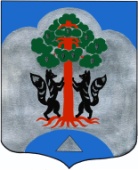 СОВЕТ ДЕПУТАТОВМО СОСНОВСКОЕ СЕЛЬСКОЕ ПОСЕЛЕНИЕМО ПРИОЗЕРСКИЙ МУНИЦИПАЛЬНЫЙ РАЙОНЛЕНИНГРАДСКОЙ ОБЛАСТИРЕШЕНИЕ                                    от  17 ноября   2016 года                              № _99__             В целях формирования конкурсной комиссии для проведения конкурса на замещение должности главы администрации муниципального образования Сосновское сельское поселение муниципального образования Приозерский муниципальный район Ленинградской области, в соответствии с частью 5 статьи 37, пунктом 7 части 1 статьи 85 Федерального закона от 6 октября 2003 года № 131-ФЗ «Об общих принципах организации местного самоуправления в Российской Федерации», Совет депутатов муниципального образования Сосновское сельское поселение муниципального образования Приозерский муниципальный район Ленинградской области РЕШИЛ:1.   Назначить членами конкурсной комиссии по проведению конкурса на замещение должности главы администрации муниципального образования Сосновское сельское поселение муниципального образования Приозерский муниципальный район Ленинградской области:1) Калина Дмитрия Валерьевича2) Коврова Андрея Владимировича3) Шестова Александра Юрьевича 2.   Решение вступает в силу со дня его принятия.Глава муниципального образованияСосновское сельское поселение                                                                 Д.В. КалинРазослано: дело-4, адм.р-на - 1